ADDITION-ΠΡΟΣΘΕΣΗKindergarten of Avlonari, Evia, GreeceSUBTRACTION-ΑΦΑΙΡΕΣΗKindergarten of Avlonari, Evia, GreeceKindergarten of Avlonari, Evia, Greece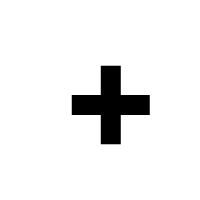 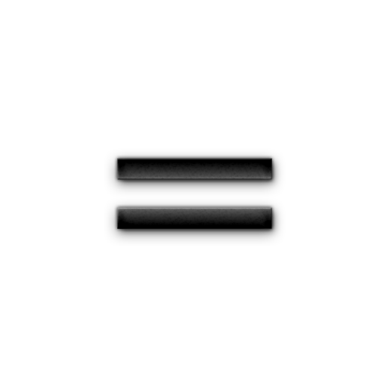 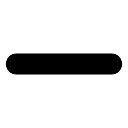 123456789100